CURRICULUM VITAE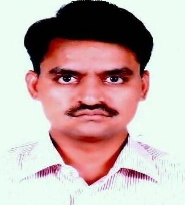 Mohammed ZikriyaProcurement Manager						Contact Mobile No.: 00917899373658, Mobile No.: 00966- 532685336Email Address: zchulbul1@rediff.com OR zchulbul1@gmail.com Work Experience in Gulf : 14+ years	Company			:	M/s SRACO- Dammam, KSADesignation			:	Procurement ManagerPeriod				:	02.12.2018 till date Projects Completed/ 		:	Haradh & Hawiyah Field Gas Compression project, Anak Hospital etc.Company			:	M/s New Centre Trading & Engg. Services, QatarDesignation			:	Procurement ManagerPeriod				:	20.07.2017 to 15.11.18Projects Completed/ 		:	HMC- Projects, Hospital Projects, Qatar University & Qatar Foundation Project. Company			:	M/s Radiant Engineering Enterprises., QatarDesignation			:	Procurement ManagerPeriod				:	23.05.2016 till 15.06.2017Projects Completed/ 		:	Hilton Hotel – 42 Floors Tower with TownhouseOngoing 	 			A & B and Podium, Souq Najada- Project & Mall of Qatar- Hotel and Building. Company			:	M/s El Seif Engineering Contracting Co., K.S.A Designation			:	Procurement ManagerPeriod				:	19.01.2011 till 26.01.2016 Projects Completed 		:	SABIC, HHR (Harmain High Speed Railways), 5 Star		 			Hotels @ Hail & Tabouk, KAP2A & KAP2B, etc., K.S.A.Company			:	M/s Voltas Ltd. (Tata Enterprise), Qatar Designation			:	Procurement ManagerPeriod				:	26.08.2008 to 13.11.2010.Projects Completed		:	Sidra Medical & Research Centre, New Doha International Airport, Barwa Accommodation etc.Company			:	M/s Emirates Trading Agency, UAEDesignation			:	Assistant Procurement Manager.Period				:	16.08.2007 to 13.08.2008.Projects Completed		:	Eleven towers at Business Bay, One @ Business, Burj Tower, OTCI, Dubai Metro, Discovery Gardens, Multi Storey Towers, Shopping Malls, Jabel Ali International Airport and DAFZA etc.Company			:	M/s Oman Shapoorji Construction Co.LLC, Oman 	Designation			:	Procurement EngineerPeriod				:	10.01.2004 to 15.08.2007.Projects Completed		:	Commercial/ Residential, Building in Al-Khuwair(G+7 floors + Penthouse), Commercial/  Residential, Building in Al-Khuwair(G+5 floors + Penthouse), Construction of Mosque & Dining Hall at Wadi Kabir, Proposed New Entrance to the Royal Box in Bausher Stadium, Seeb Internaltional Airport-Additional Departure Gates Building, Medical & Hair Dresser’s Room/ Green Asphalt & Car Park Development, Township for Sohar fertilizer at LIWA-Gadafan- Sohar, Commercial/ Residential, Building No.3 & 4,Al Khuwair, Commercial/ Residential, Building On Plot No.725,Al Khuwair.Work Experience in India : 3 Years	Company			:	Power Engineers (Tata Project limited) Power Plant-ACC, Wadi-585225, Dist. GulbargaDesignation			:	Procurement Engineer.Period				:	02.11.2000 to 30.12.2003Projects Completed		:	Construction of Steam Power Plant.Duties & Responsibilities:Study of contract documents, specifications, bill of quantities, costing sheets/ pricing concept.Preparation of Material procurement schedule Floating enquiries inviting offers for different materials (like equipments, piping etc.).Evaluation of offers received & making comparison (technical & commercial).Material selection, checking compatibility with specification and costing provision.Arranging material approval sheets for Consultants/ Clients approval for HVAC, Plumbing & Electrical services.Price negotiation with suppliers/ subcontractors for all the materials being approved.Preparation of work orders/ purchase orders for the supplier/ subcontractors.Monitoring of proper flow of material in the site at regular intervals & execution of contracts to match project schedules.Development of vendors in terms of quality, delivery and cost to meet project/ contract requirements (local as well as international vendors).Following ISO standards & Quality Procedures for procurement process.Regular interaction with the consultant/ client for product approvals.Attending progress review meetings/ technical meetings.Regular interactions with the site project directors, project managers, construction managers, project engineers etc.Monitoring the status of project at all stages with regard to material & services.Co-ordination amongst all M & E services.Satisfying site in-charge/ staff by arranging in time material at site.Sorting out issues related to payment, delay in deliveries and logistics.Managing stores and logistics to monitor proper flow of materials during project execution stage.Comparing ongoing project with the target project & detail study of the project to avoid delays in future projects.Responsible for workload forecast reporting and coordination of staffing needsResponsible for implementation and development of relevant sections of Contract & Procurement and Business Line strategic plans.Complying with corporate policies and procedures.Participating in project reviews to ensure quality of procurement execution and timely resolution of issues.Administrating performance management program for direct and indirect reports, including establishment of yearly goals, rating calibration, personnel development and training plans.Meeting external entities, including subcontractors, suppliers, and business partners to establish strategic relationships.Supervising work of others, support staff and operational functions.EDUCATIONAL QUALIFICATIONCOMPUTER SKILLS:Autocad, REVIT & ABS(Autodesk Building System), Primavera and MS-Project, MS office.OTHER TECHNICAL QUALIFICATION:Undergone vocational training at ‘ABB-ABL, Shahbad, and Dist.Gulbarga.Undergone six months correspondence course in Quality control & ISO-9000 from ‘NILEM’, Institute located in Chennai.Undergone six months training in “Primavera” & MS-Project from Micro-Cad Institute, Hyderabad.PASSPORT DETAILS:Passport No.:J5520668, Date of Issue: 18.04.2011, Date of Expiry: 17.04.2021, Place of Issue: RiyadhDRIVING LICENSE:International driving license of K.S.A & Qatar.Bachelor of Engg. (Mech)Gulbarga University, India2000